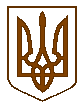 Білокриницька   сільська   радаРівненського   району    Рівненської    області(шоста чергова сесія восьмого скликання)РІШЕННЯ07 червня  2021 року 		      	                                                               №325Про відмову громадянину Ісакову Павлу Валентиновичув наданні дозволу на розроблення проєкту  землеустроющодо відведення земельної ділянки у власністьРозглянувши заяву громадянина Ісакова Павла Валентиновича щодо надання дозволу на розроблення проєкту землеустрою щодо відведення земельної ділянки у власність для будівництва та обслуговування житлового будинку за рахунок земель запасу на території Білокриницької сільської ради Рівненського району Рівненської області, та керуючись статтями 12, 118, 121 Земельного кодексу України, пунктом 34 статті 26 Закону України «Про місцеве самоврядування в Україні», за погодженням постійної комісії з питань архітектури, містобудування, землевпорядкування та екологічної політики, сесія Білокриницької сільської радиВ И Р І Ш И Л А:Відмовити громадянину Ісакову Павлу Валентиновичу у наданні дозволу на розроблення проєкту землеустрою щодо відведення земельної ділянки у власність для будівництва та обслуговування житлового будинку орієнтовною площею площею 0,7500 гектара за рахунок земель запасу сільськогосподарського призначення на території Білокриницької сільської ради Рівненського району Рівненської області, в зв’язку з невідповідністю місця розташування запитуваної земельної ділянки вимогам частини 7 статті 118, статті 121  Земельного кодексу України.         Згідно даних державного земельного кадастру (Публічна кадастрова карта України) запитувана земельна ділянка сформована з кадастровим номером 5624680700:05:017:1812 та площею 0,9285 га, форма власності - державна.        На даний час органом місцевого самоврядування не здійснено державну реєстрацію права комунальної власності територіальної громади на дану земельну ділянку згідно вимог ст. 117 Земельного кодексу України.Одночасно повідомляємо, що згідно долученого до заяви графічного матеріалу, на запитувану земельну ділянку наказом Головного управління Держгеокадастру у Рівненській області від 27.04.2020 №17-1791/16-20-СГ місцевому громадянину (учаснику АТО) надано дозвіл на розроблення проекту землеустрою щодо відведення земельної ділянки для ведення особистого селянського господарства за рахунок земель сільськогосподарського призначення державної власності.Крім того, враховуючи зазначене в клопотанні цільове призначення бажаної земельної ділянки та її площу, звертаємо увагу, що ст. 121 Земельного кодексу України встановлено норми безоплатної передачі земельних ділянок громадянам, згідно яких громадяни України мають право на безоплатну передачу їм земельних ділянок із земель державної або комунальної власності в таких розмірах: - для будівництва і обслуговування жилого будинку, господарських будівель і споруд (присадибна ділянка) у селах - не більше 0,25 гектара.Додатково повідомляємо, що Білокриницька сільська рада не заперечує щодо задоволення потреб у земельних ділянках учасників АТО, зокрема місцевих жителів, та при можливості дані звернення будуть враховані першочергово.Контроль за виконанням даного рішення покласти наголову постійної комісії з питань архітектури, містобудування, землевпорядкування та екологічної політики сільської ради, Бондарчука В.К.Сільський голова                                                                        Тетяна ГОНЧАРУК